	Den private børnehave Løven.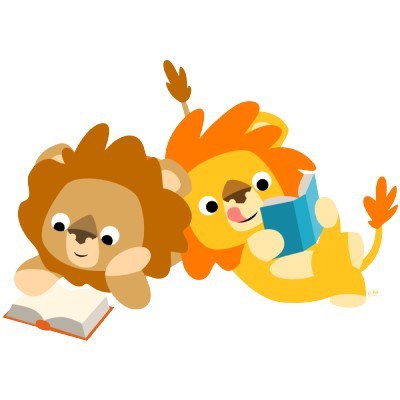 Opskrivning til børnehaven Løven.Dato for opskrivning______________________   	Behovsdato___________________________Barnets navn_____________________________		Cpr.nr._______________________________Mors navn_______________________________		Cpr. nr.______________________________Fars navn________________________________		Cpr. nr.______________________________Hjemmeadresse___________________________________________________________________________Tlf. hjemme______________________________		E-mail_______________________________Mors arbejdsplads samt tlf. nr.________________ _______________________________________________Fars arbejdsplads samt tlf. nr.________________________________________________________________Nuværende søskende i Løven________________________________________________________________Tidligere søskende i Løven___________________________________________________________________Evt. bemærkninger_________________________________________________________________________Forældrenes underskrift_____________________________________________________________________